VILLAGE OF BALDWINSVILLE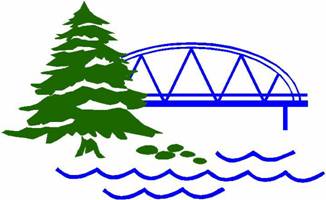 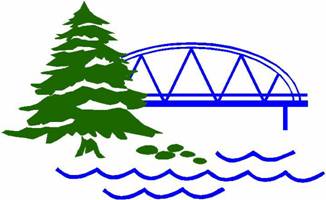 16 West Genesee StreetBaldwinsville, NY 13027Phone # (315) 635-2481 ~ Fax # (315) 635-9231E-mail: codes@baldwinsville.orgWebsite: www.baldwinsville.orgMonday, April 8, 2024 @ 7:00 PMZONING BOARD OF APPEALS AGENDAPledge of AllegianceOld Business:Update with sign codes.New Business:Next step actions …The next meeting date is Monday, May 13, 2024, ~
Application/Submission deadline is April 29, 2024